THE with place names (člen určitý u názvů míst)1) Člen určitý neužíváme u většiny názvů ulic, tříd, náměstí a parků.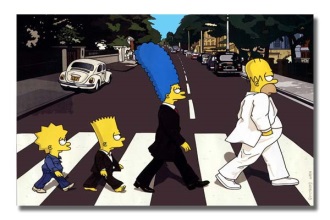 on Churchill Road , Trafalgar square                                                       Pozor na výjimky: The High Street 2) U většiny mostů člen určitý neužívámeTower Bridge        Pozor na výjimky: The Golden Gate Bridge3) Je-li součástí názvu přivlastňovací pád (´s), člen určitý neužívámeNelson´s Column, at Durrant´s Hotel4) Člen určitý užíváme obvykle u názvů řek, moří, oceánů a kanálů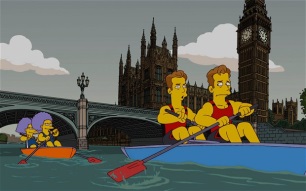 the (River) Thames , in the Atlantic 5) Člen určitý užíváme obvykle u názvů divadel, kin a muzeíthe Natural History Muzeum, the Odeon (cinema)6) Člen určitý užíváme před názvy míst, je-li jejich součástí předložka OFthe Tower of London, the Bank of England